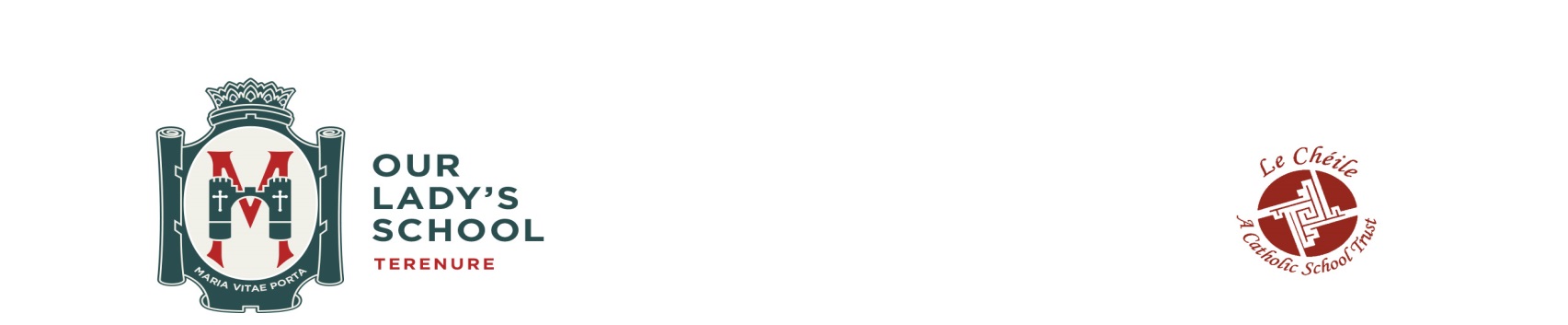           BOOKLIST 5th YEAR 2020 / 2021                                                                                                                                      /Cont’d………………. ** Additional Costs: Student journal, locker rental etc. payable directly to the school as per costs letter.           N.B.    Please remind students to retain all books, copies and notes from previous years as they will be needed for the                       coming academic year.                                                                                                                                                                    5th Year 2020/21R.ERetain:  Folder and copyR.EIRISHHigher LevelFiúntas  (Ardleibhéal)                         E Wade & Y O’Toole                                     Ed CoIRISHHigher LevelAn Triail Cabhair agus Cunamh Notes  (HL)       E Wade & Y O’Toole                  Ed CoIRISHHigher LevelIRISHOrdinary LevelFuinneamh   (Gnáthleibhéal)             E Wade & Y O’Toole                                      Ed CoIRISHOrdinary LevelIRISHOrdinary LevelENGLISHHigher LevelDiscovery (New Poetry for 2022)     McDermott, O’Reilly, Coury                           Ed CoENGLISHHigher LevelWilliam Sheakspeare’s ‘Othello’ for LC           Patrick Murray                                Ed CoENGLISHHigher LevelENGLISHHigher LevelENGLISHOrdinary Level To be prescribed in SeptemberENGLISHOrdinary LevelENGLISHOrdinary LevelMATHSOrdinary levelRetain: Active Maths 3 (2nd edition)                                                                         FolensMATHSOrdinary levelRetain:  Formulae & Tables bookMATHSOrdinary levelCalculator (Casio fx-85 GT X to be purchased if new calculator is required)MATHSOrdinary levelGeometry SetMATHSOrdinary levelExam Papers to be in September.                                                                               Ed CoMATHSHigher levelPower of Maths Book 1               Tony Kelly & Kieran Mills                             educate.ieMATHSHigher levelRetain:  Power of Maths Book 2  Tony Kelly & Kieran Mills                             educate.ieMATHSHigher levelGeometry setMATHSHigher levelRetain: Formulae & Tables bookMATHSHigher levelCalculator (Casio fx-85 GT X to be purchased if new calculator is required)MATHSHigher levelExam Papers to be purchased through the school in September                                Ed CoHISTORYDictatorship and Democracy                     Stephen Tonge                                         Ed Co        HISTORYA second book will be prescribed in December.GEOGRAPHYEarth  LC Higher & Ordinary level                     Michael Organ                         educate.ieGEOGRAPHYA4 Folder, A4 Refill pad, 100 polypockets + folder dividersFRENCHText book to be prescribed in September.FRENCHSPANISHEspañol En Acción                                   Elaine Higgins                                          FolensSPANISHVamos a Escuchar 2                               Rosemary Graham                                      FolensSPANISHGERMANDeutsch Komplett           (2nd edition)                                                                        FolensGERMANHörthemen Aural                                                                                                  C J FallonGERMANCHEMISTRYChemistry Live  (2nd edition) Textbook                      D Kennedy                            FolensCHEMISTRYChemistry Live Student Lab notebook                Kennedy & O’Shea                       FolensCHEMISTRYA4 Science hardback copy.CHEMISTRYExam Papers                                                                                                              Ed CoBIOLOGYLeaving Cert Biology Plus (to be purchased in September depending on the teacher)                                                                 Michael O’Callaghan                                    Ed CoBIOLOGYLeaving Cert Experiment Book                 Rice & Kirwan                                         Ed CoBIOLOGYBIOLOGYHOME ECComplete Home Economics Textbook & Assignment Guide & Workbook (2nd edition) brand newHOME ECWhite coat required.HOME ECHOME ECMUSICMusic Manuscript, & A4 Ring binder MUSICL.C. Music Workbook Set B                                May Costello                                FolensMUSICMusic Scores:           1. Beatles - Sgt. Pepper’s Lonely Hearts Club Band MUSIC                                  2. Berlioz – Symphonie FantastiqueMUSIC                                  3. Mozart – Piano Concerto K.488MUSICBUSINESSInside Business                          David Kielthy & Lisa O’Byrne                                Ed CoBUSINESSExam papers ( Higher & Ordinary levels)                                                                  Ed CoACCOUNTINGAccounting for Senior Cycle (3rd edition)         Tyrrell & Kielty                               Ed CoACCOUNTINGExam Papers   (Higher & Ordinary level)                                                                  Ed CoACCOUNTINGMay be asked to buy Accounting Bootcamp licence in September depending on teacher.ECONOMICSPositive Economics             Hayes, Culleton, Murray & O’Connor                           Ed Co             ECONOMICSECONOMICSPHYSICSReal World Physics Book                                    Dan O’Reagan                              FolensPHYSICSReal World Physics Workbook                            Dan O’Reagan                              FolensPHYSICSA4 Science Hardback CopyPHYSICSExamination Papers                                                                                                    Ed CoPHYSICSAg ScienceBreaking Ground New Specification (3rd edition)     Cronin & Tiernan                    Ed CoAg ScienceLC Ag Science Exam Papers  (HL&OL)                                                                    Ed Co                   Ag ScienceCrayola colouring pencils, 100 Plastic Pockets, A4 Folder, Extra wide dividers, Pritt stick (large), A4 Hard back Science Experiment copy, A4 Refill Pad, 2 soft back A4 lined notes copies 120 page.Ag ScienceGeometry Maths set, Casio calculator, 30cm long ruler.Ag ScienceARTA4 Hardback copy needed for Ms Maguire’s class only.ARTArt pack €30 (must be paid on easypayments in full in order to receive Art pack & folder at the beginning of the school year)ART